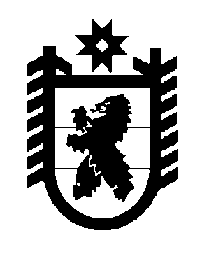 Российская Федерация Республика Карелия    ПРАВИТЕЛЬСТВО РЕСПУБЛИКИ КАРЕЛИЯРАСПОРЯЖЕНИЕ                                от  1 декабря 2015 года № 725р-Пг. Петрозаводск Рассмотрев предложение Государственного комитета Республики Карелия по управлению государственным имуществом и организации закупок, учитывая решения Совета Прионежского муниципального района от  26 августа 2014 года № 9 «Об утверждении перечня имущества, передаваемого в муниципальную собственность Прионежского муниципального района из государственной собственности Республики Карелия»,   от 21 июля 2015 года № 8 «О внесении изменений в Решение Совета Прионежского муниципального района  от 26.08.2014 г. № 9 «Об утверждении перечня имущества, передаваемого в муниципальную собственность Прионежского муниципального района из государственной собственности Республики Карелия»,  в соответствии с Законом Республики Карелия от 2 октября 1995 года № 78-ЗРК «О порядке передачи объектов государственной собственности Республики Карелия в муниципальную собственность» передать в муниципальную собственность Прионежского  муниципального района от Министерства  здравоохранения и социального развития Республики Карелия государственное имущество Республики Карелия согласно приложению к настоящему распоряжению.           ГлаваРеспублики  Карелия                                                              А.П. ХудилайненПриложение к распоряжению
Правительства Республики Карелия
от  1 декабря 2015 года № 725р-ППЕРЕЧЕНЬ государственного имущества Республики Карелия, передаваемого в муниципальную собственность Прионежского муниципального района_______________№ п/пНаименование имуществаКоличество, штукОбщая стоимость, рублей1.Пандус раздвижной телескопический, модель ROS-PR-1 (1,5-3,7 м, Россия)484584,002.Сиденье для ванны с поручнем, модель CF07-530011300,003.Ступень для ванной комнаты, модель FS 568S21960,004.Ступеньки с поручнем для ванной комнаты, модель FS 56924600,005.Подъемное приспособление с фиксаторами, модель CF08-810022600,00Итого95044,00